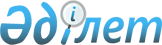 О внесении изменений в постановление Правительства Республики Казахстан от 14 марта 2009 года № 317 "Об утверждении Правил присуждения и размеров образовательного гранта Первого Президента Республики Казахстан "Өркен" для оплаты обучения одаренных детей в специализированных организациях образования "Назарбаев Интеллектуальные школы"
					
			Утративший силу
			
			
		
					Постановление Правительства Республики Казахстан от 19 января 2012 года № 129. Утратило силу постановлением Правительства Республики Казахстан от 1 сентября 2023 года № 759.
      Сноска. Утратило силу постановлением Правительства РК от 01.09.2023 № 759 (вводится в действие по истечении десяти календарных дней после дня его первого официального опубликования).
      Правительство Республики Казахстан ПОСТАНОВЛЯЕТ:
      1. Внести в постановление Правительства Республики Казахстан от 14 марта 2009 года № 317 "Об утверждении Правил присуждения и размеров образовательного гранта Первого Президента Республики Казахстан "Өркен" для оплаты обучения одаренных детей в специализированных организациях образования "Назарбаев Интеллектуальные школы" (САПП Республики Казахстан, 2009 г., № 15, ст. 113) следующие изменения:
      1) заголовок изложить в следующей редакции:
      "Об утверждении Правил присуждения и размеров образовательного гранта Первого Президента Республики Казахстан – Лидера Нации "Өркен" для оплаты обучения одаренных детей в специализированных организациях образования "Назарбаев Интеллектуальные школы";
      2) пункт 1 изложить в следующей редакции:
      "1. Утвердить прилагаемые Правила присуждения и размеры образовательного гранта Первого Президента Республики Казахстан – Лидера Нации "Өркен" для оплаты обучения одаренных детей в специализированных организациях образования "Назарбаев Интеллектуальные школы";
      3) в Правилах присуждения и размеров образовательного гранта Первого Президента Республики Казахстан "Өркен" для оплаты обучения одаренных детей в специализированных организациях образования "Назарбаев Интеллектуальные школы", утвержденных указанным постановлением:
      4) заголовок изложить в следующей редакции:
      "Правила присуждения и размеры образовательного гранта Первого Президента Республики Казахстан – Лидера Нации "Өркен" для оплаты обучения одаренных детей в специализированных организациях образования "Назарбаев Интеллектуальные школы";
      пункты 1, 2 изложить в следующей редакции:
      "1. Настоящие Правила присуждения и размеры образовательного гранта Первого Президента Республики Казахстан – Лидера Нации "Өркен" для оплаты обучения одаренных детей в специализированных организациях образования "Назарбаев Интеллектуальные школы" (далее – Правила) разработаны в соответствии с подпунктом 5-1) статьи 4 Закона Республики Казахстан "Об образовании" и определяют порядок присуждения и размеры образовательного гранта Первого Президента Республики Казахстан – Лидера Нации "Өркен" для оплаты обучения одаренных детей в специализированных организациях образования "Назарбаев Интеллектуальные школы".
      2. В настоящих Правилах используются следующие основные понятия:
      1) образовательный грант Первого Президента Республики Казахстан – Лидера Нации "Өркен" (далее – грант) – грант, учреждаемый Президентом Республики Казахстан для оплаты обучения одаренных детей в специализированных организациях образования "Назарбаев Интеллектуальные школы" (далее – школа);
      2) уполномоченный орган в области образования (далее – уполномоченный орган) - центральный исполнительный орган Республики Казахстан, осуществляющий руководство и межотраслевую координацию в области образования;
      3) республиканская комиссия по присуждению гранта – комиссия, создаваемая уполномоченным органом для присуждения гранта (далее - комиссия);
      4) рабочий орган – автономная организация образования "Назарбаев Интеллектуальные школы".";
      подпункты 1) и 2) пункта 7 изложить в следующей редакции:
      "1) заявление на участие в конкурсе по форме, устанавливаемой рабочим органом;
      2) заполненную анкету по форме, устанавливаемой рабочим органом;";
      пункты 8, 9 изложить в следующей редакции:
      "8. Сроки и место приема документов, а также срок проведения первого этапа конкурса определяются рабочим органом и публикуются в средствах массовой информации, распространяемых на всей территории Республики Казахстан.
      9. Конкурс состоит из двух этапов и проводится в порядке, определяемом рабочим органом.
      На первом этапе проводится комплексное тестирование претендентов по профильным предметам, соответствующим направлениям школ, а также по казахскому, русскому и английскому языкам. Комплексное тестирование является отборочным ко второму этапу. Ко второму этапу допускаются претенденты, набравшие сорок и более процентов правильных ответов от общего количества вопросов.
      На втором этапе проводятся письменные экзамены по профильным предметам, соответствующим направлениям школ.";
      пункт 14 изложить в следующей редакции:
      "14. Итоги конкурса публикуются на интернет-ресурсе рабочего органа, не позднее пяти рабочих дней со дня подписания протокола комиссией.".
      2. Министерству образования и науки Республики Казахстан и автономной организации образования "Назарбаев Интеллектуальные школы" принять меры, вытекающие из настоящего постановления.
      3. Настоящее постановление вводится в действие после официального опубликования.
					© 2012. РГП на ПХВ «Институт законодательства и правовой информации Республики Казахстан» Министерства юстиции Республики Казахстан
				
Премьер-Министр
Республики Казахстан
К. Масимов